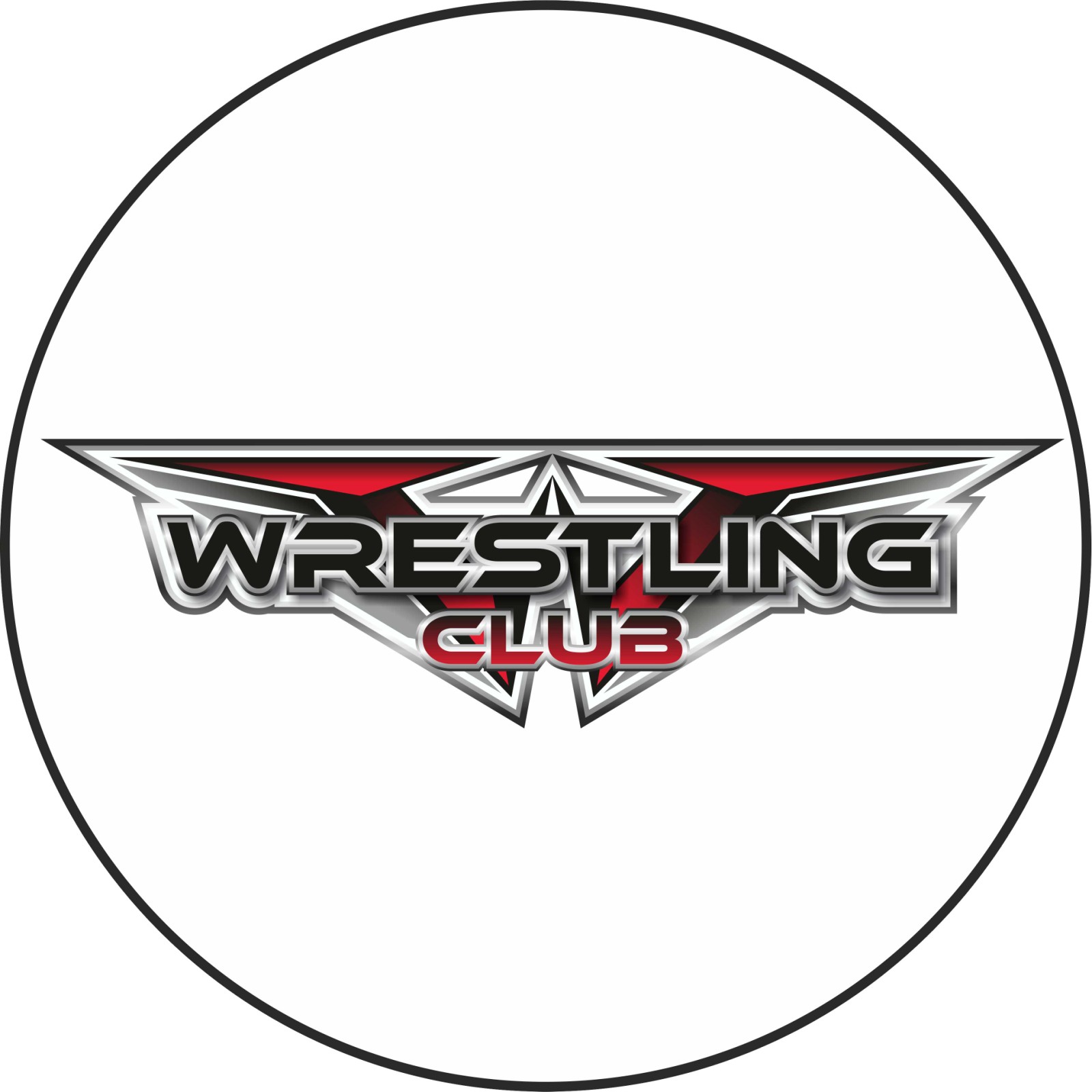 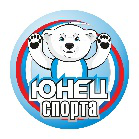 Автономная некоммерческая организациядля развития детского и юношеского спорта «Юнец спорта»ОГРН 1197800005182, ИНН 7801675103, КПП 780101001, У/Н 7814052797ПоложениеО проведении турнира по вольной борьбе«Ярыгин Wrestling Team 2023»ЦЕЛИ И ЗАДАЧИ.Целью проведения турнира является организация и проведение спортивно - массовых мероприятий в Калининском р-не, г. Санкт-Петербург.Задачи:пропаганда здорового образа жизни;популяризация спорта в г. Санкт-Петербург;Повышение спортивного мастерства участников;Укрепление дружеских связей среди спортивных клубов.СРОКИ И МЕСТО ПРОВЕДЕНИЯ.Соревнования проводятся 23 апреля 2023 г. по адресу улица Дивенская 4, СКА Петроградский. Начало соревнований в 10:00.Взвешивание для спортсменов из Санкт-Петербурга и Ленинградской области проводится 22 апреля 2023 г. с 16:00 до 18:00.  по адресу: г. Санкт-Петербург, ул. Среднегаванский пр-к 7-8, спортивный центр «Wrestling».Взвешивание участников из других регионов 23 апреля с 8:00 до 9:00 на месте проведения соревнований.ОРГАНИЗАТОРЫ МЕРОПРИЯТИЯ.Общее руководство проведением соревнований осуществляет клуб единоборств «Wrestling».Главный судья соревнований – Зимин Андрей Александрович.Главный секретарь соревнований – Кардаш Алексей Николаевич.Информационное и техническое обеспечение соревнований осуществляет Российский Борцовский Союз (РОСБОС).Официальная страница мероприятия на сайте РОСБОС - https://rosbos.ru/events/yarigin-wrestling-teamУСЛОВИЯ ПРОВЕДЕНИЯ.Соревнования проводятся как личные, в соответствии с правилами, утвержденными UWW и федерации спортивной борьбы России.Соревнования, проводимые под эгидой РОСБОС, являются рейтинговыми. По итогам соревнований, полученный рейтинговые баллы вносятся в общий рейтинг текущего сезона и доступны на сайте РОСБОС https://rosbos.ru/bestathlete. Помимо личного первенства, все команды, принимающие участие в рейтинговых турнирах РОСБОС, получают командный рейтинг, доступный на сайте https://rosbos.ru/bestteam. Подробнее ознакомиться с правилами начисления рейтинговых баллов можно на сайте https://rosbos.ru/rating/about.ТРЕБОВАНИЯ К УЧАСТНИКАМ И УСЛОВИЯ ДОПУСКА.в соревнованиях допускаются спортсмены:- Юноши 2010-2011 г.р. в весовых категориях:30, 32, 35, 38, 40, 44, 48, 50, 55, 60, 65 кг.- Юноши 2012-2013 г.р. в весовых категориях:25, 28, 30, 32, 35, 38, 40, 44, 48, 55 кг.- Юноши 2014-2015 г.р. в весовых категориях:23, 25, 28, 30, 32, 35, 38, 40 кг.- Юноши 2016-2017 г.р. в весовых категориях:19, 22, 24 кг.Допустимый провес при взвешивании – 200 гр.Пакет документов для каждого спортсмена: - Свидетельство о рождении- Страховка от несчастных случаев- Справка школьника- Согласие на участие в соревнованиях от родителя или законного представителя спортсмена.5.4 Команда, более 5 человек, обязана предоставить судью в судейской форме (за непредоставление - штраф 3000 рублей).5.5 В случае невыполнения спортсменом требований по весу в весовой категории, возможен перевод спортсмена в следующую весовую категорию, при наличии таковой, до начала соревнований. Перевод спортсмена в другую весовую категорию после закрытия регистрации является платным. Стоимость перерегистрации – 1000 рублей.ПРОГРАММА СОРЕВНОВАНИЙ.6.1 Начало соревнований в 10:006.2 Торжественное открытие 13:00ФИНАНСИРОВАНИЕ.7.1 Все расходы: проезд, питание, проживание - за счет командирующих организаций.7.2 Награждение победителей и призеров, оплата обслуживающего персонала и судей будет проводится за счёт спонсоров соревнований.7.3 Стартовый взнос: 1500 рублей.  НАГРАЖДЕНИЕ.Победителей соревнований награждаются дипломами, медалями, кубками и ценными призами.9 ЗАЯВКИ И КОНТАКТЫ.9.1 Заявки на участие в турнире подаются главному секретарю соревнований до 15.04.2023 на электронную почту alexeykardash@gmail.com. Оригиналы заявок с штампами организаций необходимо предоставить на взвешивании.В заявке необходимо указать следующую информацию: - Название команды/клуба/спортивной организации - Адрес и официальные контактные данные организации - ФИО и контактные данные представителя команды на соревнованиях - Список участников в формате: * ФИО * Дата Рождения * Весовая категория * Медицинский допуск9.2 На соревнованиях будут использоваться электронные табло с отображением эмблем и логотипов команд-участников. Просим представителей команд прислать на alexeykardash@gmail.com эмблему спортивной организации, которую вы представляете. При отсутствии эмблемы, на экране будет отображаться эмблема Федерации Спортивной Борьбы России. Организационные вопросы: 8-911-981-44-26 Константин Александрович. 